Preston Curriculum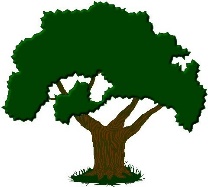 Our Character Curriculum Introduced September 2015 updated December 2020What is the Preston Curriculum? Our Preston Curriculum centres around life skills. We know that in an ever evolving world we have to ensure that children have the skills that they need to adapt and learn in order to be able to play a part in the society of not only today, but tomorrow. The Preston Curriculum is ours, built by us, trialled by us and developed as it needs to. It centres around three questions What traits do we want to see in our Preston children?Knowing their backgrounds what do we need to teach more of?What do we value in education that has been slimmed down or disappeared? From this we developed our curriculum of 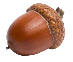 						IndependenceCreative thinking Resilience TeamworkCritical thinking 	Enterprise As a group of staff we spent over a year developing and deciding what each of these areas would look like in each year group. It is important to understand that the progression documents are just starting points, as the teacher of that class knows that cohort the best and what they need as a group and as individuals. The long term progression framework gives the basic structure that the teacher then plans from, not all strands feature in all year groups.  Each year our overview is  Autumn One – Independence Autumn Two  – Creative Thinking Spring Two  – TeamworkSummer Two  – Enterprise and the CommunityThis entire half term will be spent in ‘family groups’ with children from Reception through to Year Six. The children will work together to produce something, based around a theme, that they can then sell on to raise funds for the schools chosen charity. This half term will utilise all of the character development that children have been part of in previous years. The key characteristics for this half term are Participation within ‘family groups’ Each group will be  given £20 that they have to grow Funds will go towards the charity of the year Each of the family groups will produce something around a topicA whole school event will take place at the end as a celebration  Autumn OneAutumn TwoSpring OneSpring Two Summer One Summer Two IndependenceCreative ThinkingResilience and confidence TeamworkCritical ThinkingCommunity and EnterpriseYear GroupPride Have a go BasicsResponsibilityNurseryTidy own toys away when finished Put own coat on and try zippers, buttons before asking for help Say please and thank youPut away and collect their own belongingsReceptionUse their initiative in the learning areas i.e. moving resources from one are to another Have a go at activities rather than waiting for adults to lead these Be able to order from servers their own desserts without waiting for adult interventionBe self sufficient at putting on coats and collecting book bags Year OneTo be able to gather the resources for a task To be able to complete a simple task unaided and without the need for reassurance Be able to get changed for PE and tidy away own equipment and clothingBe able to  pack own things into their book bag Year TwoTo use resource banks for improvement in works before asking for help To gather all items needed for a task and begin straight away, then return these items when finished Able to stick work into their books carefully and straight!To complete homework and with the aid of parents bring in on time Year ThreeTo take responsibility for what they need to bring to school, PE kit etc.If they encounter a problem to try and self solve this (i.e. a broken pencil lead) To be able to tie their own shoelaces (needed for PE)To take ownership of their homework not ‘my mum hasn’t done it!’Year FourTo try anything before giving up. I can’t is not used. To use a range of strategies before asking teacher for help, e.g. peer supportFollow multistep instructions given by teacher with out the need to ‘double check’  To complete homework on time and ask if unsure before the deadline. Year FiveTo take responsibility and have pride in their own appearance including their work To identify what I can do independently and set goals of what I would like to achieve independently. Keep classroom resources ready to use and ensure that they are tidied away afterwardsIf homework is a problem ensure that they request support from the teacher prior to marking sessionsYear Six Tackle open ended tasks and investigations without need for supportWithout prompting check edit and improve their own work and that of others. To manage their own behaviour when no adult is present To fulfil the school responsibilities  and coordinate and run certain school activities  without seeking reassurance Year GroupAn attitude of smart risk taking Mistakes can be celebrated and learned from, creativity can change things from mistakes An ability to actively seek out new ideas and experiencesAn attitude of positivity towards surprising and unexpected events NurseryProvide opportunities to take risks eg with large loose parts- planks, tyres, crates.Provide opportunities to fail link to characteristic of effective learning Wow activities without any explanation see where children take themBreak from the ‘routines’ without prior warning observe which children struggle ReceptionFinding out and exploring Learning from mistakes Don’t give up when things go wrong Having own ideas and choosing ways to do thing sUnderstanding and following routines and understanding things may change Year OneHaving a go.Skills and resilience with supporting each other Self-confidence and listening and communicating their own thoughts Thinking own thoughts and expressing ideas on theseYear TwoSkills to be brave and confident when doing something new Identifying own mistakes in order to learn from them in the future.Independence and creativity, open ended tasks – where will the children take them? Managing emotions when unsure of something Year ThreeNot always knowing exactly how and when things need to be done but using initiative                                                                                                                                                                                                                                                                                                                                                                                                                                                                                                                                                                                                                                                                                                                                                                                                                                                Independent completing of improvement timeThinking outside the box – different uses for the same things. Managing disappointment and turning it into a positive Year FourNot giving up –trying new ways.Making them fail, what happens to our emotions and how can we deal with this?Listening to others people’s ideas, what if they are different o own – compromise Having tools to deal with different scenarios Year FiveNot being afraid of getting things wrong, it is part of the road to success How can doing something ‘wrong’ become even better? Working as part of a team for new challenges Resilience and why it is needed when we make a mistakeYear Six Preparing from scratch an experience or activity for the leavers concert Exploring famous mistakes / mistake makers who became successfulDebate issues and adapt thinking taking into account  different viewpoints particularly when responding to others Overcoming setbacks and adversityYear School resilienceSchool resilienceSchool resilienceLife resilienceConfidence Attitude Working with others Feelings Life  skills NurseryHaving a go at a new activity Working together to build and createUsing emotion puppets and mirrors to see and show different emotionsLeaving familiar adult and starting NurseryBeginning to have a go at activities away from familiar adultReceptionGive something a go before asking for help Sharing and taking turns Using words or pictures to express feelings Having a ‘can do’ attitude Beginning to put their hand when sat on the carpet. Year OnePositive attitude to trying again Encouraging others to do wellCoping with different feelings and emotions Thinking of positive steps moving forwards in learning new skills Saying and acting on their ideas in a group.Year TwoTrying again for themselves without having to do told to do so Encouraging others to do well – without needing adult encouragement to do so Friendship feelings triggers and how to deal with these Set yourself a goal and keep trying e.g. riding a bike Having a ‘can do’ attitude towards tasks. Believe in yourself.Year ThreeSelf-motivation and taking the initiative to improveNot crying when things don’t go their way, how do you deal with these emotions How to cope with different personalities from themselves To be able to try new things, specifically school swimming Having the confidence to try out new activities – Problem solving activities in groups.Year FourRecognise how them can motivate themselves and others Using peers for support. Know how to make the steps to take to achieve a goal and do this successfully as part of a group.Overcoming disappointment-know that reflecting on happy and positive experiences can help counteract disappointment.Trying again if not succeeding at the first time using different techniques/ methods.Having the confidence to have a differing opinion.Year FiveCoping without the T or TA help Find an alternative if the original way doesn’t work  and accepting others weaknessesCoping with disappointment or difficulty How to cope in situations if you don’t have support from home – a backup plan Having the confidence to present in front of a wider audience, such as the class. Year Six SATS and using mistakes to learn from these Keeping going in longer term challenges or projects Realising that your first attempt isn’t always the last one! Coping with transition to secondary Having the confidence to express your opinion when it differs from that of others.Year Group Playing a part Ensuring all people are heard Teamwork for the greater good When things go wrong NurseryWith adults support; turn takingWith adult support: listening to each other With adult support: sharingWith adult support: manage conflict ReceptionTurn takingListening to each other SharingManaging conflict Year OneTaking turns and being fair with turns Explaining your own ideas, not just what she said Allowing others to have a role Evaluating what you have done Year TwoPlaying games together Listening to others ideas and acting upon them Sharing roles Playing games together and how to allow all to join in (being fair) Year ThreePatience Working together Practical ideas Solving problems between themselvesYear FourSupporting each other Talking partners –listening to other children’s opinions and ideas respectfully.Sharing ideas and resources with each other.Not blaming each other –resolving issues together.Year FiveSupporting each other socially and academically Keeping things fair not just within teams but across teams Different roles within an effective team – strengths and areas to improve Sharing solutions not problemsYear Six Spotting when people are struggling and offering support to ensure an effective efficient team Organising own projects for the good of all Working together on performances and concerts, playing to peoples strengths Solving problems and organising appropriate steps within the issueYear Group Online safety Critical thinking within education Debating and discussing Thinking for yourself NurseryRemember to ask before going on technologyReflecting on their own actions and words Catch your answers before speaking, giving thinking time Don’t just follow the crowdAccess to the internetReceptionKnow how we use the internet and stay safe onlineReflecting their own and other people’s views-on how they made others feel – good and bad Sharing information and taking turns – no interrupting Using technologyChoose what to do for yourself Use technologyYear OneWhat is online, which parts are real and which parts are not Can you tell me why you think that way, what reason do you have –Learn ways to communicate.Listening to others points of view politely Use thinking time before making a decision Year TwoWhat things should I share online? On line identityChecking things out and knowing what to do if they are unsure.  Recognising that people sometimes behave differently on line.Understanding that others may see things in a different way. More views and opinions than their own.  Think for themselves and not just follow the lead.Know what to do if make a mistakeYear ThreeKnow what things should/shouldn’t be shared onlineWhy do we have passwords and who should we give them to? What do I do if I see something online I shouldn’t Learn how to negotiate in difficult situations Be careful what is written and said on line.Is it acceptable to believe different things? How can we agree or disagree politely Screen time-negative impact of technology.Year FourKnow some places online may be dangerousRecognise how friendships change and role of social media. Not speaking over each other, listening to other people’s points of view Be aware of technology distractions.Year FiveConfidentiality of own information and validating information given by others including from web sites. Stranger dangerThe power of the internet-rights and responsibilities. Acceptable messages and ways to debate, actions having consequences Ways to manage technology, health and well-being.Year Six Know how to ensure privacy settings. Use search engines and understand influences. Understand stereotypes-Seeing things from all sides, putting yourself in other people’s shoes and being self-reflectiveWays to use technology safely. 